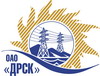 Открытое акционерное общество«Дальневосточная распределительная сетевая  компания»ПРОТОКОЛ ПЕРЕТОРЖКИПРЕДМЕТ ЗАКУПКИ: право заключения Договора на выполнение работ: Лот №1 (закупка №518) -   «Реконструкция ТП, ВЛ 10/0,4 кВ г. Томмот» для нужд филиала ОАО «ДРСК» «Южно-Якутские ЭС»Лот №2 (закупка №519)  - «Система визуализации энергообъектов (диспетчерского щита)» для нужд филиала ОАО «ДРСК» «Южно-Якутские ЭС». Плановая стоимость закупки:  лот №1 -  4 109 000,00  руб. без НДС;                                            лот №2  -  6 523 000,00 руб. без НДС.			ПРИСУТСТВОВАЛИ: два члена постоянно действующей Закупочной комиссии 2-го уровня. ВОПРОСЫ ЗАСЕДАНИЯ ЗАКУПОЧНОЙ КОМИССИИ:К процедуре переторжки было допущено 4 участника: ИП Кузовков В.Ю. Республика Саха (Якутия) г. Алдан, ул. Кузнецова 37, кв. 7, (лот №1), ООО ЭК «Меркурий» Республика Саха (Якутия) г. Алдан,  ул. Заортосалинская,  д.№3 (лот №1), ООО «БИТ-ТМ» г. Санкт-Петербург, ул. Торжковская, д. 5 (лот №2), ЗАО «Системы связи и телемеханики» г. Санкт-Петербург, 4-я линия В.О., д. 65 (лот №2).В ходе проведения процедуры переторжки не было получено ни одного  предложения, Дата и время начала процедуры вскрытия конвертов с предложениями участников по переторжке: 15:00 11.04.2013Место проведения процедуры вскрытия конвертов с предложениями участников: 675000 г. Благовещенск, ул. Шевченко 28, каб. 244.РЕШИЛИ:Утвердить протокол переторжки№        -УТПиРг. Благовещенск________11.04. 2013 г.Ответственный секретарь________________________О.А.Моторина